01沧州市职教中心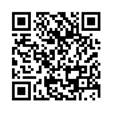 02沧州市第五中学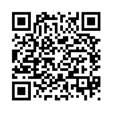 03沧州市第八中学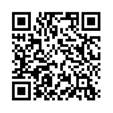 04沧州市第十七中学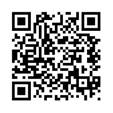 05沧州市民族中学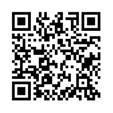 06沧州市解放路小学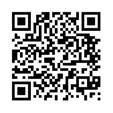 07沧州市育红小学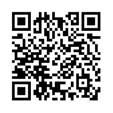 08沧州市凤凰城小学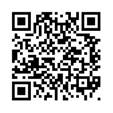 09沧州市黄河路小学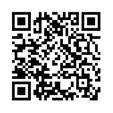 10沧州市重庆路小学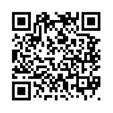 11沧州市迎宾路小学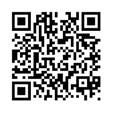 12沧州市迎宾路第二小学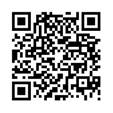 13沧州市新华小学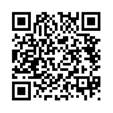 14沧州市运河区实验小学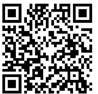 15沧州市上海路小学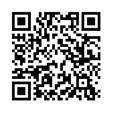 16沧州市实验小学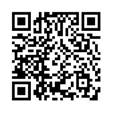 17沧州市第二中学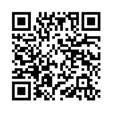 18沧州市第三中学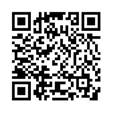 19沧州市第十中学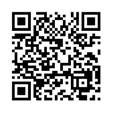 20沧州市第十一中学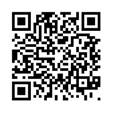 21沧州市第十三中学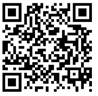 22沧州市第十四中学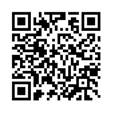 